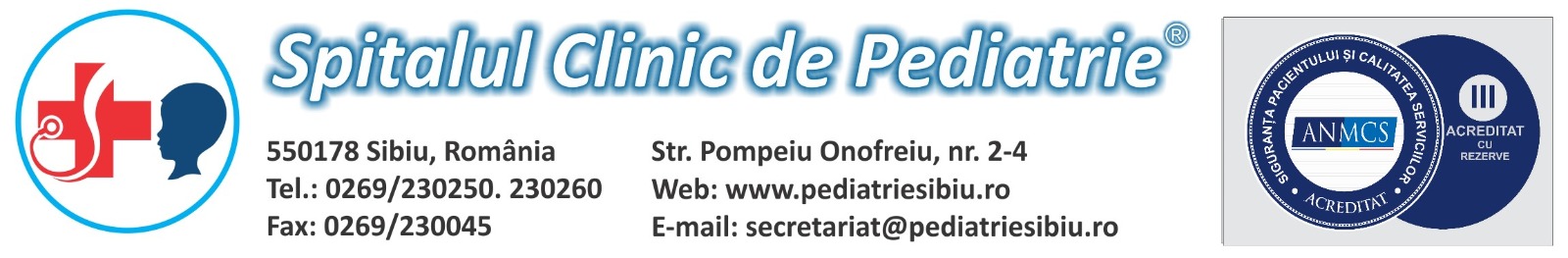              AVIZAT                                                                                           APROBATColegiul medicilor Sibiu                                                                                 Manager                                                                                                          Dr. Grigore CameliaANUNȚ CONCURS         Spitalul Clinic de Pediatrie Sibiu organizează concurs în conformitate cu prevederile Ordinului Ministrului Sănătății nr.166 din 26 ianuarie 2023 pentru aprobarea metodologiilor privind organizarea și desfășurarea concursurilor de ocupare a posturilor vacante și temporar vacante de medic, medic stomatolog, farmacist, biolog, biochimist și chimist din unitățile sanitare publice sau din direcțiile de sănătate publică, precum și a funcțiilor de șef de secție, șef de laborator și șef de compartiment din unitățile sanitare fără paturi sau din direcțiile de sănătate publică, respectiv a funcției de farmacist-șef în unitățile sanitare publice cu paturi, pentru ocuparea funcției contractuale vacante: Condiții generale de participare la concurs:a) are cetățenia română sau cetățenia unui alt stat membru al Uniunii Europene, a unui stat parte la Acordul privind Spațiul Economic European (SEE) sau cetățenia Confederației Elvețiene;b) cunoaște limba română, scris și vorbit;c) are capacitate de muncă în conformitate cu prevederile Legii nr. 53/2003 - Codul muncii, republicată, cu modificările și completările ulterioare;d) are o stare de sănătate corespunzătoare postului pentru care candidează, atestată pe baza adeverinței medicale eliberate de medicul de familie sau de unitățile sanitare abilitate;e) îndeplinește condițiile de studii, de vechime în specialitate și, după caz, alte condiții specifice potrivit cerințelor postului scos la concurs, inclusiv condițiile de exercitare a profesiei;f) nu a fost condamnată definitiv pentru săvârșirea unei infracțiuni contra securității naționale, contra autorității, contra umanității, infracțiuni de corupție sau de serviciu, infracțiuni de fals ori contra înfăptuirii justiției, infracțiuni săvârșite cu intenție care ar faceo persoană candidată la post incompatibilă cu exercitarea funcției contractuale pentru care candidează, cu excepția situației în care a intervenit reabilitarea;g) nu execută o pedeapsă complementară prin care i-a fost interzisă exercitarea dreptului de a ocupa funcția, de a exercita profesia sau meseria ori de a desfășura activitatea decare s-a folosit pentru săvârșirea infracțiunii sau față de aceasta nu s-a luat măsura de siguranță a interzicerii ocupării unei funcții sau a exercitării unei profesii;h) nu a comis infracțiunile prevăzute la art. 1 alin. (2) din Legea nr. 118/2019 privind Registrul național automatizat cu privire la persoanele care au comis infracțiuni sexuale, de exploatare a unor persoane sau asupra minorilor, precum și pentru completarea Legii nr. 76/2008 privind organizarea și funcționarea Sistemului Național de Date Genetice Judiciare, cu modificările ulterioare, pentru domeniile prevăzute la art. 35 alin. (1) lit. h) din Hotărârea Guvernului nr. 1336/2022 pentru aprobarea Regulamentului-cadru privind organizarea și dezvoltarea carierei personalului contractual din sectorul bugetar plătit din fonduri publice.Condiții specifice:diplomă de licență în domeniul medicină;certificat de medic specialist în specialitatea epidemiologie;certificat de membru în Colegiul medicilor, însotit de avizul de exercitare a profesiei, în termen;poliță de asigurare de răspundere civilă profesională, în termen.Dosarul de concurs:     În vederea înscrierii la concurs candidații vor depune un dosar cuprinzând următoarele documente:a) formularul de înscriere la concurs, conform modelului prevăzut în anexa nr. 2 la Hotărârea Guvernului nr. 1.336/2022 pentru aprobarea Regulamentului-cadru privind organizarea și dezvoltarea carierei personalului contractual din sectorul bugetar plătit din fonduri publice (HG nr. 1.336/2022);b) copia de pe diploma de licență și certificatul de medic specialist în specialitatea epidemiologie;c)  copie a certificatului de membru al organizației profesionale cu viza pe anul în curs;d)   copie după polița de asigurare de răspundere civilă profesională, în termen;e) dovada/înscrisul din care să rezulte că nu i-a fost aplicată una dintre sancțiunile prevăzute la art. 455 alin. (1) lit. e) sau f), la art. 541 alin. (1) lit. d) sau e), respectiv la art. 628 alin. (1) lit. d) sau e) din Legea nr. 95/2006 privind reforma în domeniul sănătății, republicată, cu modificările și completările ulterioare, ori cele de la art. 39 alin. (1) lit. c) sau d) din Legea nr. 460/2003 privind exercitarea profesiunilor de biochimist, biolog și chimist, înființarea, organizarea și funcționarea Ordinului Biochimiștilor, Biologilor și Chimiștilor în sistemul sanitar din România;f) acte doveditoare pentru calcularea punctajului prevăzut în anexa nr. 3 la ordin;g) certificat de cazier judiciar sau, după caz, extrasul de pe cazierul judiciar;h) certificatul de integritate comportamentală din care să reiasă că nu s-au comis infracțiuni prevăzute la art. 1 alin. (2) din Legea nr. 118/2019 privind Registrul național automatizat cu privire la persoanele care au comis infracțiuni sexuale, de exploatare a unor persoane sau asupra minorilor, precum și pentru completarea Legii nr. 76/2008 privind organizarea și funcționarea Sistemului Național de Date Genetice Judiciare, cumodificările ulterioare, pentru candidații înscriși pentru posturile din cadrul sistemului de învățământ, sănătate sau protecție socială, precum și orice entitate publică sau privată acărei activitate presupune contactul direct cu copii, persoane în vârstă, persoane cu dizabilități sau alte categorii de persoane vulnerabile ori care presupune examinarea fizică sau evaluarea psihologică a unei persoane;i) adeverință medicală care să ateste starea de sănătate corespunzătoare, eliberată de către medicul de familie al candidatului sau de către unitățile sanitare abilitate cu cel mult 6 luni anterior derulării concursului;j) copia actului de identitate sau orice alt document care atestă identitatea, potrivit legii, aflate în termen de valabilitate;k) copia certificatului de căsătorie sau a altui document prin care s-a realizat schimbarea de nume, după caz;l) curriculum vitae, model comun european.      Documentele prevăzute la alin. (2) lit. e) și g) sunt valabile 3 luni și se depun la dosar în termen de valabilitate.       Adeverința care atestă starea de sănătate conține, în clar, numărul, data, numele emitentului și calitatea acestuia, în formatul standard stabilit prin ordin al ministrului sănătății. Pentru candidații cu dizabilități, în situația solicitării de adaptare rezonabilă, adeverința care atestă starea de sănătate trebuie însoțită de copia certificatului de încadrare într-un grad de handicap, emis în condițiile legii.       Copiile de pe actele prevăzute la lit. b), c), j) și k), precum și copia certificatului de încadrare într-un grad de handicap se prezintă însoțite de documentele originale, care se certifică cu mențiunea „conform cu originalul“ de către secretarul comisiei de concurs.        Documentul prevăzut la lit. g) poate fi înlocuit cu o declarație pe propria răspundere privind antecedentele penale. În acest caz, candidatul declarat admis la selecția dosarelor și care nu a solicitat expres la înscrierea la concurs preluarea informațiilor privind antecedentele penale direct de la autoritatea sau instituția publică competentă cu eliberarea certificatelor de cazier judiciar are obligația de a completa dosarul de concurs cu originalul documentului prevăzut la lit. g), anterior datei de susținere a probei scrise și/sau probei practice. În situația în care candidatul solicită expres în formularul de înscriere la concurs preluarea informațiilor direct de la autoritatea sau instituția publică competentă cu eliberarea certificatelor de cazier judiciar, extrasul de pe cazierul judiciar se solicită de către autoritatea sau instituția publică organizatoare a concursului, potrivit legii.      Documentul prevăzut la lit. g) poate fi solicitat și de către autoritatea sau instituția publică organizatoare a concursului, cu acordul persoanei verificate, potrivit legii.       În situația în care candidații transmit dosarele de concurs prin Poșta Română, serviciul de curierat rapid, poșta electronică sau platforma informatică a unității organizatoare, candidații primesc codul unic de identificare la o adresă de e-mail comunicată de către aceștia și au obligația de a se prezenta la secretarul comisiei de concurs cu documentele prevăzute la lit.b), c), j) ,k), în original, pentru certificarea acestora, pe tot parcursul desfășurării concursului, dar nu mai târziu de data și ora organizării probei scrise/practice, după caz, sub sancțiunea neemiterii actului administrativ de angajare.       Transmiterea documentelor prin poșta electronică sau prin platformele informatice ale autorităților sau instituțiilor publice se realizează în format .pdf cu volum maxim de 1 MB, documentele fiind acceptate doar în formă lizibilă.       Prin raportare la nevoile individuale, candidatul cu dizabilități poate înainta comisiei de concurs, în termen de 10 zile lucratoare de la data afișării anunțului, propunerea sa privind instrumentele necesare pentru asigurarea accesibilității probelor de concurs.      Termen de depunere a dosarelor:Candidații vor depune dosarele de participare la concurs până în data de 10.06.2024, ora 14.00, la sediul administrativ al Spitalului Clinic de Pediatrie Sibiu, str. Ștefan cel Mare, nr.4 - Biroul RUNOS. Calendarul pentru desfăsurarea concursului:TEMATICA I. PROBA SCRISA de epidemiologie generala si speciala II. PROBA PRACTICA de epidemiologie generala III. PROBA PRACTICA de epidemiologie speciala I. PROBA SCRISA de epidemiologie generala si speciala 1. Istoricul epidemiologiei. (1,2,4,5,7) 2. Defimitie, scopurile, domenii de utilizare ale epidemiologiei. (1,2,4,5,7) 3. Metoda epidemiologica, metoda clinica. (1,2,4,5,7) 4. Secventele metodei epidemiologice (1,2,4,5,7). 5. Bazele epidemiologiei practice. (1,2,4,5,7) 6. Supravegherea in sanatatea comunitara. (1,2,4,5,7) 7. Investigatii epidemiologice. (1,2,4,5,7) 8. Analiza epidemiologica. (1,2,4,5,7) 9. Evaluarea epidemiologica. (1,2,4,5,7) 10. Aplicatii ale epidemiologiei in sanatatea publica. (1,2,3,5,7) 11. Cauzalitatea. Factori cauzali. Stabilirea cauzalitatii.(2,4,5,7) 12. Epidemiologia clinica.(1,2,7) 13. Profilaxia. Screening.(1,2,7,10,11) 14. Epidemiologia generala a bolilor infectioase.(1,2,4,5,7,10,11) 15. Caracteristicile epidemiologice ale microorganismelor.(2,3,4,5,7) 16. Procesul imfectios (definitie, factori conditionali, forme de manifestare populationala). (2,3,4,5,9) 17. Focar epidemiologic (definitie, factori conditionali, forme de manifestare populationala). (1,2,4,5) 18. Proces epidemiologic (definitie, factori conditionali, forme de manifestare populationala). (1,2,4,5) 19. Epidemiologia prevenirea si controlul bolilor infectioase. 19.1. Infectii virale respiratorii acute.(2,4,5,7,,9,10,11,12) 19.2. Gripa. (2,5,7,9,10,11,12) 19.3. Adenoviroze. (2,5,7,9,10,11,12) 19.4. Rujeola. (2,5,7,9,10,11,12) 19.5. Rubeola. (2,5,7,9,10,11,12) 19.6. Variola. (2,5,7,9,10,11,12) 19.7. Varicela. (2,5,7,9,10,11,12) 19.8. Herpes simplex. (2,5,7,9,10,11,12) 19.9. Herpes zoster. (2,5,7,9,10,11,12) 19.10. Parotidita epidemica. (2,5,7,9,10,11,12) 19.11. Mononucleoza infectioasa. (2,5,7,9,10,11,12 19.12. Psitacoza-ornitoza. (2,5,7,9,10,11,12) 19.13. Scarlatina. (2,5,7,9,10,11,12) 19.14. Angina cu streptococ betahemolitic de grup A. (2,5,7,9,10,11,12) 19.15. Difteria. (2,5,6,7,9,10,11,12) 19.16. Tusea convulsiva. (2,5,6,7,9,10,11,12) 19.17. Meningita meningococica (epidemica). (2,5,6,7,9,10,11,12) 19.18. Legioneloze. (2,5,7,9,10,11,12) 19.19. Salmoneloze. (2,5,7,9,10,11,12) 19.20. Dizenteria bacteriana. (2,5,6,7,9,10,11,12) 19.21. Dizenteria amibiana. (2,7,9,10,11,12,13) 19.22. Holera si infectii cu alti vibrioni patogeni. (2,5,6,7,9,10,11,12) 19.23. Toxiinfectii alimentare. (2,5,7,9,10,11,12) 19.24. Boala diareica acuta infectiioasa. (2,5,7,9,10,11,12) 19.25. Yersinioza. (2,5,7,9,10,11,12) 19.26. Campylobacterioza. (2,5,7,9,10,11,12) 19.27. Listerioza. (2,5,7,9,10,11,12) 19.28. Hepatite virale (transmitere predominant enterala). (2,4,6,7,8,9,10,11,12) 19.29. Poliomielita. (2,4,6,7,8,9,10,11,12) 19.30. Enteroviroze nepoliomielitice. (2,4,7,9,10,11,12) 19.31. Gastroenterita virala (Norwalk),rotavirus. (2,4,7,9,10,11,12) 19.32. Toxoplasmoza. (2,7,9,10,11,12,13) 19.33. Trichineloza. (2,7,9,10,11,12,13) 19.34. Hepatite virale (transmitere predominant parenterala). (2,4,6,7,8,9,10,11,12) 19.35. Infectia cu HIV/SIDA.(2,4,7,9,12) 19.36. Rickettsize (tifosul exantematic, Brill, febra de 5 zile, febra Q, febra butunoasa). (2,5,7,9,10,11,12) 19.37. Antrax. (2,5,6,7,8,9,10,11,12) 19.38. Bruceloza. (2,5,7,9,10,11,12) 19.39. Pesta. (2,5,7,9,10,11,12) 19.40. Tularemia. (2,5,7,9,10,11,12) 19.41. Rabia. (2,4,6,7,8,9,10,11,12) 19.42. Malaria. (2,7,9,10,11,12,13) 19.43. Leishmanioza. (2,7,9,10,11,12,13) 19.44. Leptospiroze. (2,5,7,9,10,11,12) 19.45. Infectii cu anaerobi (tetanos, botulism). (2,5,6,7,8,9,10,11,12) 19.46. Lepra. (7) 19.47. Infectii nosocomiale. (2,5,7,9,10,11,12) 19.48. Infectii stafilococice. (2,5,7,9,10,11,12) 19.49. Infectii cu Pseudomonas aeruginosa.(2,5,7,9) II. PROBA PRACTICA de epidemiologie generala 1. Tipuri de studii epidemiologice utilizate in studiul cauzalitatii. (2,7) 2. Esantionarea in studii epidemiologice. (2,7) 3. Analiza frecventei unor fenomene de sanatate in populatie. (2,7) 4. Metode de culegere, prelucrare, interpretare si transmitere multidirectionala a informatiilor epidemiologice in cadrul supravegherii. (2,7) 5. Clasificarea si sinteza masuratorilor epidemiologice. (2,7) 6. Intocmirea fisei de ancheta epidemiologica (diferite categorii de boli transmisibile). (2,7) 7. Metodologia efectuarii anchetei epidemiologice(preliminare, retrospective). (2,7) 8. Intocmirea unui progrm epidemiologic de supraveghere si control pentru diferite categoriide boli tansmisibile (structura, obiective, prestatii). (2,7) 9. Prezentarea si interpretarea indicatorilor statistici si reprezentarilor grafice cu larga utilizare in practica epidemiologica. (2,7) 10. Recoltarea, conservarea si transportul produselor patologice (investigarea focarului de boli transmisibile). (2,3,7) 11. Vaccinopreventia: vaccinuri utilizate in programul largit de vaccinare, alte vaccinuri utilizate in profilaxie(indicati, contraindicatii, tehnica administrarii, efecte secundare). (2,6,8,9,10,11) 12. Principiile, obiectivele si structura calendarului vaccinarilor in Romania. (6) 13. Evaluarea fondului imunitar al populatiei. Controlul, eliminarea, eradicarea unor boli transmisibile prin imunizari active. (2,6,8,9,10,11) 14. Seropreventia: date generale, seruri de larga utilizare, indicatii, contraindicatii, reactii adverse, testarea riscului de sensibilizare fata de seruri heterologice. (2,6,8,9,10,11) 15. Imunoglobulino-preventia: date generale, tipuri de imunoglobuline, indicatiile si limitele utilizarii. (2,6,8,9,10,11) 16. Decontaminarea microbiana: date generale, mijloace si metode, tipuri de decontaminare, evaluarea eficacitatii.(2,10,11) 17. Sterilizarea: date generale, mijloace si metode, evaluarea eficacitatii. (2,10,11) 18. Antibiotico- si chimiopreventia: date generale, indicatii, limite, reactii adverse, implicatii medicale si socioeconomice. (2,7,9,10,11,12) 19. Lupta impotriva insectelor (vectori generatori de disconfort): date generale, metode si mijloace de preventie si combatere.(2,10,11,13) 20. Lupta impotriva rozatoarelor daunatoare de importanta epidemiologica: date generale, metode si mijloace de preventie si combatere.(2,10,11) III. PROBA PRACTICA de epidemiologie speciala 1. Elaborarea unui program anual de vaccinari la nivel territorial (2,10,11) 2. Reacta de hemaglutinare si hemaglutinoinhibare: principii de interpretare, decizii in diferite situatii epidemiologice. (2,4,9,10,11) 3. Teste intradermice de receptivitate utilizate in practica epidemiologica: exemple, principii, tehnica, interpretare.(2,10,11) 4. Elaborarea unui plan de actiune antiepidemic intr-un focar de febra tifoida. . (2,7,9,10,11) 5. Examene de laborator ce se pot solicita in focarul de febra tifoida pentru orientarea activitatii antiepidemice. (2,7,9,10,11) 6. Supravegherea epidemiologica activa a starii de purtator de Salmonella typhi. (2,7,9,10,11) 7. Masuri antiepidemice in focarul de holera. (2,7,9,10,11) 8. Elaborarea unui plan de actiune antiepidemica intr-un focar de dizenterie bacteriana. (2,7,9,10,11) 9. Elaborarea unui plan de actiune antiepidemica intr-un focar de toxiinfectie alimentara. (2,7,9,10,11) 10. Elaborarea unui plan de actiune antiepidemica intr-un focar de difterie. (2,7,9,10,11) 11. Elaborarea unui plan de supraveghere epidemiologica activa a difteriei, orientarea activitatii antiepidemice prin examene de laborator si alte investitii paraclinice. (2,7,9,10,11) 12. Supravegherea epidemiologica activa a starii de purtator de bacil difteric. (2,7,9,10,11) 13. Elaborarea unui plan de actiune antiepidemica intr-un focar de scarlatina. (2,7,9,10,11) 14. Elementele supravegherii epidemiologice active a infectiei streptococice. (2,7,9,10,11) 15. Supravegherea epidemiologica activa a starii de portaj cu streptococ betahemolitic grup A. (2,7,9,10,11) 16. Elaborarea unui plan de actiune antiepidemica intr-un focar de meningita meningogocica. (2,7,9,10,11) 17. Masuri antiepidemice in focarul de tuse convulsiva. (2,7,9,10,11) 18. Masuri antiepidemice in focarul de leptospiroze. (2,7,9,10,11) 19. Elaborarea unui plan de supraveghere epidemiologica a tetanosului. (2,7,9,10,11) 20. Elaborarea unui plan de actiune antiepidemica intr-un focar de neuroviroza paralitica cu sindrom de neuron motor periferic. (2,7,9,10,11) 21. Produse patologice ce se recolteaza in focarul de neuroviroza pentru diagnosticul de laborator si orientarea activitatii profilactice. (2,7,9,10,11) 22. Elaborarea unui plan de supraveghere epidemiologica activa a gripei. (2,7,9,10,11) 23. Masuri antiepidemice in focarul de hepatita virala acuta cu transmitere predominant enterala. (2,7,9,10,11) 24. Masuri antiepidemice in focarul de hepatita virala acuta cu transmitere predominant parenterala. (2,7,9,10,11) 25. Masuri antiepidemice in focarul de SIDA. (2,4,7,9) 6. BIBLIOGRAFIE 1. Beaglehole R., R. Bonita, T. K. Jellstrom - Elements d'epidemiologie, 1944, OMS, Geneve 2. Bocşan I.S., A. Rădulescu, I. Brumboiu, O. Şuteu, A. Achimaş - Epidemiologie practică pt. medicii de familie, 1999, Ed. Med. Universitară I. Haţieganu Cluj Napoca 3. Buiuc D., M. Neguţ - Tratat de Microbiologie Clinică, 1999, Ed. Medicală, Buc. 4. Evans,.S. Alfred, R.A. Kaslow - Viral Infections of Humans. Epidemiology and Control, 4th Edition, 1997, Plenum Medical Book Company, New York, London 5. Evans,.S. Alfred, Philip, S. Brachman - 3th Edition, 1998, Plenum Medical Book Company, New York, London 6. Caplan Dana Magdalena - Tacu, Valentina Florea, Constantin Ciufecu - Imunoprofilaxie-Imunoterapie - Ghid Practic, Ed. Ex Ponto, Constanţa, 2001 7. Ivan Aurel (sub red.) - Epidemiologia bolilor transmisibile, Ed. Polirom, Iaşi 2002 8. Ivan Aurel, Azoicăi Doina - Vaccinologie, Ed. Polirom, Iaşi, 1995 9. Mandel G.L., Bennett J.E., Dolin R. - Principles and Practice of Infectious Disease 5th Edition, 2000, Ed. Churchill Livingstone, London, New York 10. Măgureanu Emil, Carmen Busuioc - Ghid de Epidemiologie Practică. Ed. Medicală, Buc. 1995 11. Măgureanu Emil, Carmen Busuioc, C. Bocârnea - Practica Epidemiologică în Bolile Infecţioase, Ed. Medicală, Buc., 1988 12. Voiculescu Gh. Marin - Boli Infecţioase, vol.I,II, Ed. Medicală, Buc. 1989,1990 13. Steriu Dan - Infecţii parazitare Umane, Ed. Brilliant, Buc. 1999Director medical                                                                      Șef serviciu MRUCDr. Șofariu Ciprian Radu                                                              Cujbă RaduNr. crt.Structura unde este postul vacant/temporar vacantFuncția/specialitatea postului/perioada/durata timpului de lucruNr. posturi1Compartimentul pentru Supravegherea și Prevenirea Infecțiilor Asociate Asistenței medicale (S.P.L.I.A.A.M)Medic specialist în specialitatea epidemiologie, funcție de execuție, pe perioadă nedeterminată, durata timpului de lucru 7 ore/zi         1Nr. crt.Denumire etapăTermenOra1Publicare anunț concurs 27.05.202427.05.20242Termen pentru depunerea dosarelor de  concurs10.06.202414.003Selecția dosarelor de concurs și afișarea rezultatelor 11.06.202414.004Termen limită pentru depunerea contestațiilor privind selecția dosarelor 12.06.202414.005Afișarea rezultatului soluționarii contestațiilor13.06.202414.006Proba scrisă19.06.202408.007Afișare rezultate probă scrisă19.06.202415.008Depunerea contestațiilor privind rezultatul probei scrise20.06.202415.009Afișarea rezultatului soluționarii contestațiilor21.06.202415.0010Proba practică26.06.202409.0011Afișare rezultate probă clinică sau practică 26.06.202415.0012Depunerea contestațiilor privind rezultatul probei clinice sau practice27.06.202415.0013Afișarea rezultatului soluționarii contestațiilor28.06.202414.0014Comunicare rezultate finale concurs28.06.202415.00